Library Feedback for “Gathering Roses”Dear EllenThank you so much for your book.  I read it this past week, and found it to be entertaining yet insightful. You certainly know the inner lives of the people you write about, and I think the book will strike a resonant chord with young adults.I must admit that I was perplexed by the U.N. statistic of one million people committing suicide each year. That did not seem to be the focus of the book, at least to me.However, having the autobiographical background (on the several flyers and interviews) gave me a unique appreciation of the book and its narrative.Cordially,Stanley(Saybrook Graduate School, CA)No, thank you for a great interview and a great read.

Cheers,
Rebecca
On Jan 19, 2009, at 10:00 PM, Ellen Weisberg wrote:

> Thanks, Rebecca!!
>
>
> --- On Mon, 1/19/09, Rebecca Lavoie <rebeccalavoie@comcast.net> wrote:
>
>> From: Rebecca Lavoie <rebeccalavoie@comcast.net>
>> Subject: Re: NH Mirror article
>> To: ellenweis@yahoo.com
>> Date: Monday, January 19, 2009, 5:50 PM
>> Yes, February!
>>
>> I just finished your book...enjoyed it very much!
>>
>> Cheers,
>> RebeccaThank so much for the book Gathering Roses, it is a great addition to our library. We order most of our books From Amazon and it is nice to know we can buy them there. We would very much like “All Across Canada".Our Address is Newton Town Library, PO Box 578, 51 South center St, Newton, UT 84327. You might be interested in knowing we have a small town library, which was started on volunteer time and is partly funded by our "Grandparents account) which is made up of former Newtonites and current residents in our area. They each donate $100 a year or more and are named on a Plack. We are the only library serving the West side of Cache Valley. Therefore you books are very important to our collection. Thanks Again Cleo Griffin Librarian  That's all still correct.  Thank you so much for your thoughtful donation, and lovely materials.

Demi Fair, Director
Paul Smith Library of Southern York County
(717) 235-4313I adored "Gathering Roses" and would love to add "All Across Canada" to our children's collection!  Thank you very much for the offer.  As a small library, we have a very limited budget, and gifts like this brighten my heart and give the library just that much more interest.  Thanks again:

Theresa Kamper, Director
Goose Creek Township Carnegie Library
PO Box 237
DeLand, Illinois 61839Good morning:
Yes my library would love to receive a complimentary copy of "All Across Canada".  The earlier book "Gathering Roses", which you donated, has been very well received.  Our patrons are reading it and enjoying it.  Thank you very much.

Sandra Shell
Branch Manager
Collinsville Library
2540 Virginia Avenue
Collinsville, VA 24078Dear Ms. Weisberg-Yoffe,
Thank you for your gracious offer of another book. I am sure it is as wonderful as the first one, and we would be greatly pleased to add "All Across Canada" to our collection also...particularly as Canada is so very close to us.
Again, thank you for your kindness, and I will look forward to reading the newest one!
Yours, Cindy Lou Poquette / Indian River Area Library / P.O. Box 160 / Indian River, Michigan 49749Morning, the book sounds like something our library would be interested in. Your other book is out at the moment and no I haven't read it.  I've been too busy to read much.  Have three sets of kids coming to our library for story times now.  Such fun...    (20 kids in two groups and ten in the other. Ages 18mo. to five year olds).....        Thank you for taking an interest in our library. sincerely, Pat Moore (Interlaken Public Library, NY)Hello Ellen,

I'm sorry to take so long to get back to you.  I have been buried 
in "Summer Reading" stuff for over a month now and I can finally catch 
my breath.  

"Friends and Mates in Fifty States" sounds like a good book that will be 
of particular interest to the home schooling families in our area.  If 
you are willing to send us a copy I will display it with the information 
on how to purchase a copy.  I would also like to display that the 
proceeds are sent to the Bachmann-Strauss Dystonia & Parkinson 
Foundation.  I think the patrons would be interested in that information 
too.

Your book "Gathering Roses" is making the rounds in the adult section of 
the library right now since the adult librarian liked it and wanted to 
let the adults get a look at it.  Our YA room is downstairs so most 
adults don't see any YA books. 

Thank you for considering our library and anything you can send would be 
much appreciated.

Lorie Van Hook
Youth Services
Dighton Public Library
Hi Ellen, Sorry I have been away so am late answering your email. I would be happy to accept your donation of "All across Canada". Our books are used mainly by homeschoolers who need something simple and I have so little funds that I tend to buy books that provide for children in grades 6 and upwards. "Gathering roses" has been taken out by some of the teenagers which is great - it is an area that has been neglected in the past and I have been working on developing a selection of fiction which is popular and getting in more teenagers who will read!
Thanks,
Best wishes,
LizLakeshores, WIHi Ellen, I would love a copy of "All across Canada" . Your teen book is being read by some of the more mature teenagers which is nice. They seem to do best by being left on their own to discover the books on the shelves which is great - they ignore all displays! Take care. Liz(Lakeshores, WI)On Mon, 6/30/08, Herb Landau <landau@mountjoy.lib.pa.us> wrote:From: Herb Landau <landau@mountjoy.lib.pa.us>
Subject: RE: Book donation offer for the Milanof-Schock Library, PA
To: "'Ellen Weisberg-Yoffe'" <ellenweis1966@yahoo.com>
Date: Monday, June 30, 2008, 6:49 PMEllen,Thanks for your U.S. children's geography book, Friends and Mates in Fifty States by you and Ken Yoffe.  From the sample pages you provided, it looks like a neat book with an interesting approach.  We gladly accept your offer for our children’s collection.  Your earlier donation, Gathering Roses, is getting a lot of attention on our new book shelf.Gratefully,Herb LandauDirectorMilanof-Schock Library1184 Anderson Ferry Rd.Mount Joy , PA 17552Dear Ellen,Thank you very much for donating your book "Gathering Roses." It will be added to our Young Adult section this week. It was a very good book and I already have two people on hold for it. Thank you for thinking of us. As to your other book, "Friends and Mates in 50 States," we would be interested in previewing it and putting it on the shelves in the appropriate location. Thank you for your very kind donations. We are looking forward to receiving your next book. SarahSarah KentYoung Adult LibrarianChillicothe Public Library430 N Bradley AveChillicothe, IL 61523PH: 309-274-2719FAX: 309-274-300skent@chillicothepubliclibrary.orgDear Ms. Weisberg,I would be delighted to have a copy of your book to add to our YA collection. At this time, we are not purchasing anything due to budget cutbacks, but I would be happy to accept a donation of your book. I will tell our processing department to look for a copy. Thank you for your offer. The book sounds engaging.Debbie BeckDebbie BeckPlymouth Public LibraryMeeting Room Coordinator201 N. Center St.Plymouth, IN 46563574-936-2324 ext.118www.plymouth.lib.in.usFrom: Vinton Public Library <vintonpl@mchsi.com>
> Subject: Re: Vinton Public Library- YA novel, "Gathering Roses"
> To: "Ellen Weisberg" <ellenweis@yahoo.com>
> Date: Friday, November 30, 2007, 12:02 PM
> We would love to include it in our collection - a book that
> speaks to teens 
> is often hard to find - let alone subject matter that could
> be of importance 
> to them.
> 
> Thank you
> 
> Virginia Holsten, Library Director
> Vinton Public Library
> 510 2nd Avenue
> Vinton, IA 52349
> 319-472-4208From: Lorie Barker <lebarker@portervillecollege.edu>
> Subject: thank you
> To: "Ellen Weisberg" <ellenweis@yahoo.com>
> Date: Wednesday, April 9, 2008, 5:14 PM
> Dear Ms. Weisberg,
>     Congratulations for writing and publishing such a well
> received
> book.  Your main character Lori is a person I'm sure
> many of our
> students will be able to identify with/relate to.  (Have I
> dangled my
> participles?)  I like how you've started your chapters
> and how you've
> used the email format--first/second nature to young people
> today.
>     I appreciate your willingness to share your book with us
> by your
> donation.  Thank you so much.
> Respectfully,
> Lorie BarkerDear Ms. Weisberg,
> >     Congratulations on your first publication. I
> > appreciated finding out about your book, Gathering
> > of Roses.  If you still have copies to send to
> > libraries, Porterville College would like one.  I
> > will be glad to show it to our English teachers who
> > seem to select for their students, readable books
> > about real life issues faced by young people.
> >     Wishing you continued success.  Thank you.
> > Lorie Barker, Reference Librarian
> > Porterville College Library
> > 100 East College Avenue
> > Porterville, CA  93257We would love a copy of Friends and Mates in Fifty States.  Thanks for  
the donation.
Your "Gathering Roses" book has been processed and out to the public  
for 2 months and is circulating well.
SueSue Steiner
>>> Library Director
>>> Reedsburg Public Library
>>> 370 Vine St.
>>> Reedsburg, WI  53959
>>> 608-768-7323 (READ)
>>> www.reedsburglibrary.org
>We would love that - I actually have a teen reading your YA novel as we
speak!!  Thanks so much!

Becky Bilby
Children's Librarian/Programmer
Orange City Public Library
112 Albany Ave. SE
Orange City,  IA  51041
Dear Ellen,

We appreciate your generosity and would love to 
have a copy of your second book.  Your "Gathering 
Roses" is in circulation right now, so it is being used.

Thank you again.

Geri Gorman
PardeevilleEllen,
> > >
> > > We would love to accept a donation of "Gathering
> > > Roses" for our
> > > library.  It sounds like a great contribution.  We
> > might
> > > display it
> > > with a little hoopla in our new book section, or would
> > you
> > > have time
> > > for a booktalk during the summer?
> > >
> > > Do you need any other information to mail us a copy of
> > the
> > > book?
> > >
> > > Our address is Angie Williams Cox Public Library, PO
> > BOX
> > > 370, 119 N.
> > > Main St., Pardeeville, WI 53954.  Phone: 608-429-2354
> > >
> > > Thank you, in advance.
> > >
> > > Sincerely,
> > > Geri Gorman, Youth Services Librarian
> > > Bev Kennedy, Library DirectorDear Ellen Weisberg,     It's a pleasure to hear from you again.  Your book "Gathering Roses", gathers no dust on our shelves.  Thank you again for your donation.  "Friends and Mates in Fifty States" sounds like a delightful book that we would be thrilled to add to our collection.  Your donation can be sent to Lincoln Country Library, Attn: Sheryl Alleman, 519 Emerald St., Kemmerer Wy. 83101.Thank you for thinking of us.Have a brilliant day!Sherry Skinner Thayne Branch Children's LibrarianKemmerer Library, Attention 
> > Sheryl, 519 Emerald St., Kemmerer Wy 83101Dear Ellen,
The donation of your book was a wonderful contribution to the library 
and we would gladly welcome your second book.
Maggie Kenaley
Reference/Teen Librarian
Verona Public Library
500 Silent Street
Verona, Wisconsin  53593Dear Mrs. Weisbhert,

Thank you for your previous donation, "Gathering Roses." Our patrons are
enjoying reading your book.  Also, thank you for thinking of our library for
a donation of "Friends and Mates in Fifty States."  I do feel it would fit
in well with our children's collection, and we will be happy to receive it
and place it in circulation.

Thank you,

Dana
Dana Thornton
Assistant Director
Columbia County Library
220 East Main St
P.O. Box 668
Magnolia, AR 71753
870-234-1991
870-234-5077 FAX
dana.thornton@colcnty.lib.ar.us
library@colcnty.lib.ar.usEllen,

Thank you, we would be pleased to have a copy of "Friends and mates in fifty
states" to add to our collection.  Your previous book has also been added to
the collection and is available for check out.  

We gratefully accept your donation to our library.

Christy Rundquist
Director
Pepin Public Library
510 2nd Street
P.O. Box 277
Pepin, WI 54759
715-442-4932Hi Ellen,

Thank you again for donating "Gathering Roses," it is a lovely book and we like it very much.  I did tell Mark Ahren from Winnefox that we would be delighted to have your new book.  Thank you again for your generosity.

Sincerely,
Nicole Overbeck (Poy Sippi Library), WIHi Ellen,
> Yes, we are quite satisfied with "Gathering Roses".  Your new 
> children's book looks really cute also.  I forwarded the info to 
> Denise, the Children's Librarian.
> Thanks.
> Holly Takorian
>From: Holly Takorian <htakoria@cwmars.org>
> > Subject: RE: Attn: Lisa Careau, Holly Takorian, Denise
> Farmosa,
> > Merriam-Gilbert Public Library- Book donation offer by
> local author of
> 
> > YA novel
> > To: "Ellen Weisberg"
> <ellenweis@yahoo.com>
> > Date: Tuesday, March 25, 2008, 5:04 PM Hi Ellen, It
> has taken awhile,
> > but I finally had a chance to read your e-mail in its
> entirety.  The
> > Merriam-Gilbert Public Library in West Brookfield is
> certainly
> > interested in adding your book, "Gathering
> Roses" to our Young Adult
> > Collection, and would very much appreciate a donation,
> if possible.  
> > Our mailing address is:  P.O. Box 364 West Brookfield,
> MA 01585.
> > 
> > Thank you!
> > Holly Takorian
> > Adult Services LibrarianAnyway, here’s where I landed.  First, let me say that I found the novel wryly amusing, truthful, and contemporary; the characters were authentic, quirky, and appealing… The hook in your novel is the use of e-mails and instant messaging as a central form of communication among the four principal characters. In other words, the novel alludes to the sad (to me) reality that many people today find it easier to say things via electronic media than to express the same thoughts and desires in person.-Angelo Parra, playwriteDear Ellen,

NFLS would be glad to have copies of "All Across Canada" to distribute 
to our member libraries.  Your continued support is fabulous, and I 
can't help but wonder how you and Ken manage to find the time to juggle 
your careers, parenthood, and your prolific writing endeavors!  As we 
did before, you can drop them at the Black Creek Library for shipment 
heree, or have the publisher send all the copies here to NFLS.  Either 
way, we'll redistribute the copies to our member libraries using our 
courier service.

Thanks again for thinking of us, and congratulations on the new books as 
well as on the adoption of your daughter Emily.

Yours,

MarkHi Ellen!  Yes, I am definitely interested in getting a copy of your book!
We have a copy of "Gathering Roses", and the kids are reading it. I think
this new book will be a "hit" also. Please send it to: Elsie S. Hogan
Community Library, 207 W. Maley St., Willcox, AZ  85643-2150.  Thanks and
have a very nice day!  Tom Miner, Library DirectorYour book entitled "Gathering Roses" sounds interesting.  We would be thrilled to have a copy for our library.
Thank you
Susan Burton
Library Director
Carl & Mary Welhausen Library
810 Front St.
Yoakum, Texas 77995
361-293-5001Dear Ms. Weisberg,Thank you for the offer to gift your book, "Gathering Roses", to New Hampshire and Massachusetts libraries.  Since we do not already own a copy, we would like to accept your offer.  I wish all New England authors would be so generous!  The reviews of your book are very positive and the premise of the novel certainly fits with these times.  "Gathering Roses" would be a nice addition to our young adult collection.  Thank you again.Denise E. SchaafLibrary Asst. - Youth ServicesThe Goffstown Public Library2 High StreetGoffstown, NH  03045denises@goffstown.lib.nh.usWe would love a copy of "Gathering Roses" for our YA section. I can't wait to read it myself!!

Marietta, Library Manager  ( I was born and raised in New Hampshire and would love to return)Dear Ms. Weisberg,

I am interested in receiving some donated copies of your book,
"Gathering Roses." I do an outreach book discussion group at the Johnson
County Juvenile Detention Center in Franklin, IN. I like to give each
teen there a copy of the books we read to keep. In order to be able to
do this, I typically need at least 20 copies of each book we read. I
would love to use your book, "Gathering Roses," for a few of our book
discussion group sessions. Would you be able to donate 20 copies of your
book to us? The teens absolutely love the fact that they get to keep the
books they read in the discussion group; many of them have never owned a
book before participating in the book discussion. Your donation would be
going towards a very worthy cause.

My mailing address at the Johnson County Public Library is below, in my
email signature. Please feel free to contact me with any questions you
have.

Thanks!

Angela Eck
Children's and Teens' Services Librarian
Johnson County Public Library
401 State Street
Franklin, IN 46131

(317) 738-2833
Fax: (317) 738-9635
aeck@jcplin.orgHi Ellen, The Ivanhoe Public Library in Ivanhoe Mn would like to take advantage of the book donation. You can send the books to the following address Ivanhoe Public Library PO Box 25, Ivanhoe MN 56142. Also I am the librarian at the Hendricks MN Public School. Would you also be interested in donation a couple of books to them too. If so you can send the books with the ones for the Ivanhoe Library and I will take them to the school. I think your books are great. Thanks for the donation and have a great day. Sue Vizecky, Ivanhoe Public Library. Ivanhoe MNHello Ellen,

This is a great gift to give to all of us, and I really want you to know that it is well appreciated, since libraries have little money to spend on books, especially here in New-Brunswick, I definitely will accept a copy.  Since I'm the employee here, and have a beautiful library, I don't have much time to organize many fundraising to buy books, I do organize a few with the board members but it's never enough to keep up.

Please send it to me, Nicole, at the address below.

Again, Thank you very much! 


Nicole Richard
Gestionnaire de la bibliothèque publique d'Atholville Public Library Branch Manager
275, rue Notre-Dame
Atholville, NB,  E3N 4T1Dear Ellen,As per your email to Nebraska libraries, please send a copy of your book “Gathering Roses’’ to Morton-James Public Library, 923 1st Corso, Nebraska City, NE 68410.  Thank you for donating your book.  The reviews are impressive.  I am looking forward to reading “Gathering Roses”.Sincerely,Barbara E. HegrLibrary DirectorMorton-James Public LibraryNebraska City , NE 68410Yes, I would very much like to receive a copy of Gathering Roses. It 
sounds extremely interesting.  Thank you
Valarie Alix Librarian  P.O. Box 568 Gravelbourg, Sask. S0H 1X0Hi Ms. Weisberg,

   We received our copy of "Friends and Mates in Fifty States" and we thank you.  We would like to have a copy of "Gathering Roses" also.  It sounds like an important book for young adults.  Our address is:  Gattis Logan County Library, 100 East Academy Street, Paris, AR  72855.
   Thank you again.
Rita M. Eckart
LibrarianHi,
The reviews I read have me intrigued, so I would like to receive a copy.  Send it to Nancy Cohen, Moncton Public Library, 644 Main Street, Suite 101, Moncton, NB, E1A 6J4.
Thanks,
NancyHello Dr. Weisberg,

Our library would be honored to have a copy of your book. Please see our address in the signature. We are always looking for good books for our young adult readers and very much appreciate your donation during our current financial troubles.

Best regards,
Kathy

Kathy Thren, Library Director
Adamstown Area Library
3000 N. Rdg. Rd., PO Box 356
Adamstown, PA  19501
Phone: 717 484-4200
kthren@adamstown.lib.pa.usI like the concept of your book "Gathering Roses".  How might our library acquire a copy?  Thanks! Patti Meyer, Library DirectorBurnett Community Library
PO Box 510
Webster, WI 54893-0510

Thanks - your book sounds exciting - we have trouble finding books that our 
young adults can connect with and this sounds like a great book! Thanks 
again!Dear Ellen,

Thank you so much for donating "Gathering Roses" to the Spruce Grove Public Library.  We received it last week and it will be processed and on the shelves shortly.  It looks like an interesting and gripping read.

All the best,
Shannon 


Shannon Clarke
Manager of Children & Youth Services
Spruce Grove Public Library
Melcor Cultural Centre
35-5th Avenue
Spruce Grove, AB  T7X 2C5Hi ~~

The Winter Public Library does not have copies of either "Friends and Mates in Fifty States", or "Gathering Roses".
After reading the flyer and reviews we would be pleased to receive a donated copy of each book.

Thank you for making these books available!

SusanDear Ellen,
                    That is so generous of you to offer a donation of your book entitled "Gathering Roses", which I have checked and see that we do not own here at our library. I have recently been blessed with the Teen Services position here at the Logan County District Library, and I am trying to enhance our YA collection. However, the first few months of my position have shown to be very challenging since I have also been faced with our recent library funding cuts. So,  this is a welcome surprise! I would like , with your permission, to place a bookplate inside of your book , to let our patrons know of your generosity. Again, thank you so much for your wonderful gift, I look forward to reading this book myself and I'm sure the teens here will enjoy it, as well.  You may send it to the address below and address it to me so I'll be sure to get it. I don't quite know how to thank you for your kind gift except to say "Thank You and God Bless You". 

Sincerely,
Stephanie Lamb 


Stephanie Lamb
Teen Services Coordinator
Logan County District Library
220 North Main Street
Bellefontaine, Ohio 43311
1-937-599-4189FriendsWritten about 3 months ago · Comment · LikeUnlikeYou, Kristen Kerouac and Judi Fleishman Klevan like this.Kristen Kerouac and Judi Fleishman Klevan like this.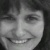  Judi Fleishman Klevan at 7:11am March 1I read the book driving to Florida. LOVE THE AUTHOR!!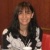  Amy Slutsky Sklar at 10:21am March 1I just oredered "Gathering Roses" from Amazon. Looking forward to reading it, and sharing with my two older kids when I'm done...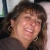  Julie Langbort at 5:58pm March 1Great book!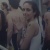  Dee Cohen at 6:52pm March 1Once again, Ellen, I LOVED your book! Amy, you'll love it!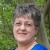  Leona Palmer at 9:46am March 2A great first novel. It is realistic and thought provoking -- an edgy YA. I'm proud to have this autographed book in my personal collection, and more proud to know the author-- a dynamite person! Amy Slutsky Sklar at 9:24pm May 30Hi Ellen, 
I just finished reading Gathering Roses, and it was great! - very moving. I cried so much at the end. Are you working on another book yet? Hope all is well,
Amy
 Dee Cohen at 8:52pm May 31Ellen, you are an amazing chick - regardless of which incarnation you inherit...GO GET EM GIRL!!!Re: Blathering about RosesThursday, October 15, 2009 10:24 PMFrom: This sender is DomainKeys verified "Lisa Warren" <lisalaurawarren@yahoo.com>View contact details To: "Ellen Weisberg" <ellenweis@yahoo.com>I love the new cover...the roses with the computer keyboard..has much more of an impact (although, of course, your face is lovely!!!)I'm not surprised of the rave reviews you've received. The book is so well-written..I couldn't put it down when I was reading it. It's something that so many can relate to now that there's so much flirtation on instant messaging.